Sustitúyase el Anexo 2 al Documento 3(Rev.2) por el texto adjunto.Anexo 2Administraciones Miembros de la  que apoyan las Propuestas Comunes de la APT para la CMTI-12______________Conferencia Mundial de Telecomunicaciones Internacionales (CMTI-12)
Dubai, 3-14 de diciembre de 2012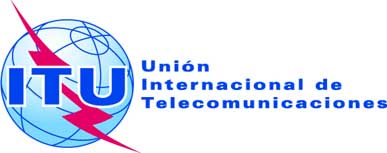 SESIÓN PLENARIACorrigendum 2 al
Documento 3(Rev.2)-S5 de diciembre de 2012Original: inglésAdministraciones de la Telecomunidad Asia-PacíficoAdministraciones de la Telecomunidad Asia-PacíficoPROPUESTAS COMUNES DE ASIA-PACÍFICO PARA
LOS TRABAJOS DE LA CONFERENCIAPROPUESTAS COMUNES DE ASIA-PACÍFICO PARA
LOS TRABAJOS DE LA CONFERENCIANúmero PACPAFGAUSBGDBRUCHNFJIIRNJPNKIRKRELAOMLAMLDMHLMNGBRMNRUNPLNZLPAKPHLSMOSNGSLMTHATONTUVVUTVTNTotal
“Sí” (Y)Total 
“No”ACP/3A1/1YYYYYYYYYYYYYY14ACP/3A1/2-YYYYYYYYYYYYY13ACP/3A1/3YY-YYYYYYYYYYY13ACP/3A1/4YY-YYYYYYYYYYY13ACP/3A1/5Y-YYYYYYYYYYYY13ACP/3A1/6YY-YYYYYY--YYY11ACP/3A1/7YYYYYYY-YY-YYY12ACP/3A1/8YYYYYYY-YY-YYY12ACP/3A1/9-YYYYYY-YY-YYY11ACP/3A1/10YYYYYYYYYYYYYY14ACP/3A1/11YYYYYYYYYYYYYYYYYYY19ACP/3A1/12YYY-YYYYYYY-YYY-YYYY17ACP/3A1/13-YYYYYYYYYY-YYYYYYYY18ACP/3A1/14YYYYYYYYYYY-YYY-YYYY18ACP/3A1/15YYYYYYYYYYY-YYYYYYYY19ACP/3A2/1YYYYYYYYYYYYYYYYYYY19ACP/3A2/2YYYYYYYYYYYYYYYYYYY19ACP/3A2/3-YYYYYYYYY-YYYYYYYY17ACP/3A2/4YYYYYYYYYYYYYYYYYYY19ACP/3A2/5YYYYYYYYYYYYYYYYYYY19ACP/3A2/6-YYYYYYYY-YYYYYYYYY17ACP/3A2/7YYYYYYYYYYYYYYYYYYY19ACP/3A2/8YYYYYYYYYYYYYY-YYYY18ACP/3A2/9YYYYYYYYYYYYYYYYYYY19ACP/3A2/10YYYYYYYYYYYYYYYYYYY19ACP/3A2/11YYYYYYYYYYYYYYYYYYY19ACP/3A2/12YYYYYYYYYYYYYYYYYYY19ACP/3A2/13YYYYYYYYYYYYYYYYYYY19ACP/3A2/14YY-Y-YYYYYYYYY-YYYY16ACP/3A2/15YYYYYYYYYYYYYYYYYYY19ACP/3A2/16YYYYYYYYYYYYYYYYYYY19ACP/3A2/17-YYNYYYYYY-YYYYYYYY161ACP/3A2/18-YYYYYYYY--YYYYYYYY16ACP/3A2/19NYYYYYYYYY-YYYY-YYY161ACP/3A2/20YYYY-YYYYYYYYYYYYYY18ACP/3A2/21YYYYYYYYYYYYYYYYYYY19ACP/3A2/22YYYYYYYYYYYYYYYYYYY19ACP/3A2/23YYYYYYYYYY-YYYYYYYY18ACP/3A2/24YYYYYYYYYYYYYYYYYYY19ACP/3A2/25NYYYYYYYYY-YYYYYYYY171ACP/3A2/26NYYYYYYYYY-YYYYYYYY171ACP/3A2/27NYYYYYYYYY-YYYYYYYY171ACP/3A2/28YYYYYYYYYYYYYYYYYYY19ACP/3A2/29NYYYYYYYYY-YYYYYYYY171ACP/3A2/30YYYYYYYYYY-YYYYYYYY18ACP/3A2/31NYYYYYYYYYYYYYYYYYY181ACP/3A2/32NYYYYYYYYY-YYYYYYYY171ACP/3A2/33YYYYYYYYYY-YYYYYYYY18ACP/3A2/34YYYYYYYYYYYYYYYYYYY19ACP/3A2/35YYYYYYYYYYYYYYYYYYY19ACP/3A2/36YYYYYYYYYYYYYYYYYYY19ACP/3A2/37YYYYYYYYYYYYYYYYYYY19ACP/3A2/38YY-YYYYYYYYYYYYYYYY18ACP/3A2/39YYYYYYYYYYYYYYYYYYY19ACP/3A2/40YYYYYYYYYYYYYYYYYYY19ACP/3A2/41YYYYYYYYYYYYYYYYYYY19ACP/3A2/42-YYYYYYYYY-YYYYYYYY17ACP/3A2/43YYYYYYYYYYYYYYYYYYY19ACP/3A2/44YYYYYYYYYYYYYYYYYYY19ACP/3A2/45YYYYYYYYYYYYYYYYYYY19ACP/3A3/1-YYY-YYY-YYYYYYYYYY16ACP/3A3/2YYYYYYYYYYYYYYYYYYY19ACP/3A3/3YYYYYYYYYYYYYYYYYYY19ACP/3A3/4-YYYYYYY-YYYYY-YYYY16ACP/3A3/5YYYYYYYY-YYYYYYYYYY18ACP/3A3/6-YYYYYYY-YYYYYYYYYY17ACP/3A3/7-YYYYYYY-YYYYYY-YYY16ACP/3A3/8-YYYYYYY-YYYYYYYYY16ACP/3A3/9YYYYYYYYYYY-YYYYYYY18ACP/3A3/10YYYYYYYYYYYYYYYYYYY19ACP/3A3/11NYYYYYYY-YYYYYY-YYY161ACP/3A3/12-YYYYYYY-YYYYYYYYYY17ACP/3A3/13-YYYYYYY-YYYYYYYYYY17ACP/3A3/14-YYYYYYY--YYYY-YYYY15ACP/3A3/15YYYYYYYYYYY-YY--YYY16ACP/3A3/16-YYYYYYYYYY-YYY-YYY16ACP/3A3/17YYYYYYY--YYYYYY-YYY16ACP/3A3/18NYYYYYYY-YYYYYY-YYY161ACP/3A3/19NYYYYYYY--YYYYY-YYY151ACP/3A3/20YYYYYYNYYYYY-Y-YYY161ACP/3A3/21NYYYYYY--YYYYY-YYY141ACP/3A3/22NYYYYYY--YYYYY-YYY141ACP/3A3/23-YYYYYYY--YYYYY-YYY15APC/3A3/24YYYYYYYYYYYYYYY-YYY18APC/3A3/25-YYYYYYY-YYYYYY-YYY16ACP/3A3/26-YYYYYY--Y-YYYYYYY14ACP/3A3/27-YYYYYYYYYYYYYYYYYY18ACP/3A3/28-YYYYYY-YY-YYYYYYY15ACP/3A3/29YYYYYYYYYYYYYYY-YYY18ACP/3A3/30-YYY-YYY-YYYYYY-YYY15ACP/3A3/31YYYYYYYYYYYYYYY-YYY18ACP/3A3/32YYYYYYYYYYYYYYY-YYY18ACP/3A3/33-NYYYYYY--YYYYY-YYY141ACP/3A3/34YNYYYYYYY-YYYYY-YYY161ACP/3A3/35-YYYYYYY-YYYYYY-YYY16ACP/3A3/36-YYY-YYY-YYYYYY-YYY15ACP/3A3/37YYYYYYYYY-YYYYY-YYY17ACP/3A3/38Y-YYY-YYY-YYYYY-YYY15ACP/3A3/39YYYYYYYY-YYYYYY-YYY17ACP/3A3/40YYYYYYYYYYYYYYY-YYY18ACP/3A3/41-YYYYYYY-YYYYYY-YYY16ACP/3A3/42YYYYYYYYY-YYYYY-YYY17ACP/3A3/43-YYYYYY-Y-YYYYY-YYY15ACP/3A3/44NYYYY-YY-YY-YY--Y-Y121ACP/3A3/45NYYYY-Y*--YYYYYN-Y-Y122ACP/3A3/46-YYYY-Y--YY-YYY-YYY13